Dagsorden	: 	KredsstyrelsesmødeDato		:	Mandag den d. 25. maj 2020Tidspunkt	: 	Kl. 12.30 – 16.00Sted		:	Foran skærmen			Kode: KS		Link: https://meet.google.com/uwd-fbbx-iun?pli=1&authuser=0Godkendelse af referat. 
Godkendelse af dagsorden.GeneralforsamlingSmørumhallen den 18. juni kl.17
Man møder kl 16Coronaforholdsregler i forhold til servering.TR-valg

Man kan godt udskrive det nu med frist på 14 dage. Det skal ligge efter den 18.Papirer udsendes.PeriodeforhandlingerneDet går ikke efter en snor. Deadline er udsat endnu engang. KL går stadig efter at lande en aftale. Man står langt fra hinanden. En aftale så der er plads til en medlemsdebat og en afstemning inden sommerferien. Hvad hvis vi ikke får en aftale? Det taler vi ikke om endnu. Ekstraordinær kongres, hvis der ikke landes en aftale. Mona Strib formand for forhandlingsfællesskabet. Hun siger, at lærerne skal normaliseres, Hvis der ikke laves en aftale.OK 21
Organisationerne er enige om at indstille til KL, at den nuværende overenskomst forlænges et år. Vores lønforslag kan således sagtens nå at komme med. Det er ikke hele FAK, som står bagProjekt: Fleksibel arbejdsplads
Formål      Bedre service for borgerne 
      Bedre arbejdsforholdSteen er med i projektgruppen. Det stammer fra en MED dag hvor et center talte om 4 dages arbejdsuge. En styregruppe skal se på dette. Dorthe Baun, skoleleder i Smørum er med i styregruppen. Belinda fra HR er med. Det er plads til vilde ideer i første omgang. Ikke kun i seniorordninger eller 4 dages arbejdsuge.Skoler og daginstitutioner er ikke førstebølgen. Flytning af Store Kursus til den 22. og 23. april 2021Corona har gjort, at man har flyttet  kurset til april.Fokus på arbejdsmiljø. Herunder samarbejde mellem AMR og TRAlle er tilbage på skolen, og hvordan er det. Det nye hold er et andet sted end indskolingslærerne. 10 gode råd til psykisk og fysisk arbejdsmiljø. Temperaturen på arbejdsmiljøet. Det er meget vigtigt lige nu. Tag fat i AMR og tag den temperatur. Rikke: Afstandskravet på en meter kan ikke opretholdes i det daglige blandt børnene. Personalemøder bliver afholdt, selvom man er over 50 personer. Der skal være rengjort. Forsamlingsforbuddet gælder ikke på arbejdspladser, men kommunens retningslinje anbefaler et virtuelt møde.Er vi troværdige overfor forældrene?  Nyt om arbejdsmiljø udsendt, som måske svarer på dette.Opgaveoversigter.Alle opgaveoversigt skal være det enkelte medlem i hænde senest den 31. juliMedlemmerne skal printe den ud. Det er udgangspunktet for ens præsterede arbejde, når arbejdstiden skal opgøres. Der er en problemstilling i Smørumdistriktet i forhold til de mødeplanlagte opgaver, som lægges ind i absolutte tal, hvorefter resten tænkes ind som et gennemsnit. Det kan måske ramme enkelte medlemmer uforholdsmæssigt.Fu spørger lederne. Vi har en plan om at holde store tastedag på en mandag og KS dage en onsdag torsdag på Frederiksdal, hvor vi kan analysere dem.Nyt fra skolerneTo: Fusion og fagfordeling fylder.Ma: Ansættelsessamtaler til PLC tirsdagSla: samlæsning mellem 0.,1.,2., og 3. Det bliver en udfordringGan: Sent i gang med fagfordeling. Bæk: Arbejdsmiljø i forhold til 25 klokketimer. Hvordan kan man give hinanden pauser? Man er efterhånden metaltræt.Boes: Stillingsopslag ude. Samtaler.Veksø: To børnehaveklasser. Der skal ansættes en bh.kl. leder og en lærer.Projektet, Fælles retning lokalt råderum giver anledning til diskussion. Vent med det siger Mona. Leder siger, at man skal nå det inden sommerferien.Møderække under nedlukning blev aflyst. Nu skal det arbejdes ind.Lærke: Stillingsopslag ude til + barsel10. Kl. De møder efter 600 s. Idrætslinjen er delt op i to. 120 elever indskrevet næste år venteliste på 6 elever. Sø: Fagfordeling er godt i gang. Det er gået godt. Mange på lidt plads næste år.Bals: Ny afdelingsleder ansat Jesper Bjarnemar. Fagfordelingen er gået godt Opgaveoversigter er klar. Der er en form for tid på øvrige opgaver.E.v.t.Kalenderen kommer i denne uge. Åbningstid på kontoret er mellem 10 og 14Modellen for 20 lektioner til børnehaveklassen, 10 lektioner til 1. og 2. klasse og 5 lektioner til 3. klasse i to-voksentid er kun meldt ud af Bettina Hilligsøe på et dialogmøde med skolebestyrelserne. Det er således kun en politisk udmelding. Skolerne har fået meldt økonomi ud til det, men der findes ikke noget bindende på skrift.Sommerafslutning den 22. juni hos Mona i Slangerup.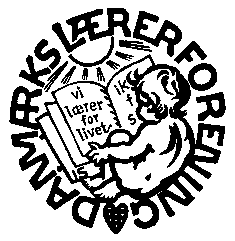 Danmarks LærerforeningEgedal Lærerkreds Rørsangervej 13, 3650 ØlstykkeTlf. 47 17 99 52,       FAX: 47 17 99 79        e-mail: 033@dlf.org